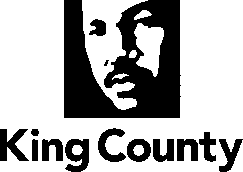  Health, Housing and Human Services CommitteeSTAFF REPORTSUBJECTA MOTION confirming the executive's appointment of Fartun Mohamed, who resides in council district seven, to the King County mental illness and drug dependency advisory committee, as a representative of a grassroots organization serving a cultural population or cultural populations.SUMMARYThe Executive has appointed Fartun Mohamed to the King County Mental Illness and Drug Dependency (MIDD) Advisory Committee, for a partial term expiring June 30, 2020.  Mr. Mohamed, a representative of the Washington State Hospital Association, would serve as representative on the committee of a grassroots organization serving a cultural population or cultural populations.BACKGROUND The King County MIDD Advisory Committee (K.C.C. 2.130.010) is composed of separately elected officials and King County agency directors or designees along with representatives of providers of services to the mentally ill and drug dependent.  The advisory committee shall:review and provide written recommendations to the executive and the council on the implementation and effectiveness of the county's sales tax funded programs in meeting the goals;  review and report to the executive and the council on annual evaluation reports;review and comment on emerging and evolving priorities for the use of the mental illness and drug dependency sales tax revenue; serve as a forum to promote coordination and collaboration between entities involved with sales tax programs;educate the public, policymakers and stakeholders on mental illness and drug dependency sales tax funded programs;coordinate and share information with other related efforts and groups.The advisory committee shall act as an advisory body to the council and executive.ANALYSIS:Mr. Mohamed’ s application materials note that he is a Registered Nurse in the Swedish Medical Center Inpatient Behavioral Health Unit.  He notes that, in this position, he has spent nearly a decade serving the health needs of various vulnerable populations. This includes, but is not limited to refugee and immigrants, those experiencing homelessness, and those suffering from mental illnesses.  In addition, at the Swedish Medical Center Inpatient Behavioral Health Unit. he provides care to psychiatric patients with complex mental health diagnoses and has also worked at the Detox unit caring for those who were seeking treatment for substance abuse problems. He notes that “these experiences provide me first hand insight to the mental health and substance abuse challenges faced by vulnerable populations in King County and put me in a unique position to be able to advocate for their health needs.” Mr. Mohamed has an Associate degree from Highline Community College and Bachelor’s degree in Nursing from Gonzaga University.  ATTACHMENTS: Proposed Motion 2019-0362 Executive’s Transmittal LetterAgenda Item:5Name:Clifton CurryProposed No.:2019-0362Date:October 1, 2019